Week 1 question:Nitrogen and phosphorus occur in the same group of the periodic table. Nitrogen, however, exists as diatomic molecules while phosphorus exists as P4 molecules which have a trigonal pyramid shape. Account for these differences using the bond energy data in the table below.Week 1 answer (NZIC 2009)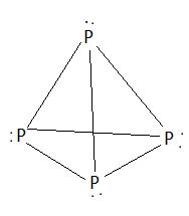  Energy for bonds in P4 : 6  200 = 1200 kJ mol–1Energy for 2  PP: 2  481 = 962 kJ mol-1i.e. More energy released when P4 formed so more favorable.For 2  NN energy: 2  945 = 1890 kJ mol–1For N4 energy: 6  163 = 978 kJ mol–1i.e. More energy in 2  N2 so more favorable.Week 2 question: (NZIC 2008)a)  Alkenes are known to react with ozone, O3, followed by reaction with zinc and acid as shown in the following example.-terpinene, C10H16 is a hydrocarbon that has been isolated from oil of marjoram. On reaction with hydrogen over a palladium catalyst, -terpinene absorbs 2 molar equivalents of hydrogen to yield a hydrocarbon C10H20.  On ozonolysis, followed by reduction with zinc and ethanoic acid, -terpinene yields ethandial and 6-methylheptan-2,5-dione.  Draw the structures ofethandial and 6-methylheptan-2,5-dione -terpinenethe major product formed on reaction of -terpinene with HBrBondBond Enthalpies / kJ mol-1Bond Enthalpies / kJ mol-1N–N163163NN945945P–P200200PP481